2nd June 2021 MEMBERS OF THE FINANCE COMMITTEEDear Sir/Madam,You are summoned to the meeting of the Finance Committee to be held in the Boardroom, Perton Civic Centre on Tuesday 8th June 2021 at 10.00am. 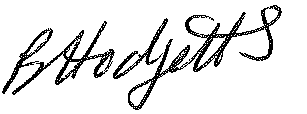 Becky HodgettsClerk to the CouncilAGENDAF01/21 - To receive apologies for AbsenceF02/21 - To receive Declaration of Disclosable Pecuniary and Other Interests from the AgendaF03/21 - To approve requests for Code of Conduct DispensationsF04/21 - To approve minutes of the Finance meeting held on 4th May 2021F05/21 - To approve List of payments for May 2021F06/21 - To review income received for May 2021F07/21 - To review budget to date & approve Virements  F08/21 - To approve reconciliations for Bank accounts and petty cashF09/21 - To approve date and time of next meeting: 6th July 2021 at 10.00am